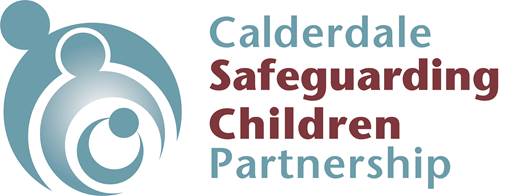 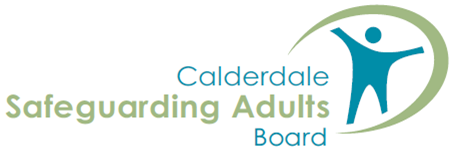 Calderdale Safeguarding Adults Board (CSAB) and Safeguarding Children Partnership (CSCP) E-Learning Offer in conjunction with Virtual College from July 2020The CSAB and CSCP and their partners have purchased a number of licences for the following courses to allow practitioners, managers and volunteers who work with children, families and adults at risk in Calderdale to access e-learning free of charge.Before selecting a course, please discuss your training needs with your Manager.  The levels described in this offer correlate to the three levels used in face to face training and are linked to job role, for example, Level One is equivalent to Foundation Level (for further information, see the descriptors in the Calderdale multi-agency safeguarding training programme).  Please request one course at a time and complete it fully before requesting another.E-Learning Course DirectoryModule TitleDescriptionAwareness of Domestic Violence and AbuseThis course covers a wide range of information and guidance for all those working with individuals, both child and adult, who are vulnerable to domestic abuse or suffering from it.The modules in this product have been created with victims in mind and will inform learners about domestic violence, and how to support those experiencing it.Child and Adult Sexual ExploitationThis course provides information on dealing with both Child Sexual Exploitation (CSE) and Adult Sexual Exploitation (ASE). Aimed at those who work with vulnerable individuals, it includes guidance on grooming, trafficking, consent and reporting.Child PovertyAnyone working with children and families maybe exposed to children in poverty. Being able to identify children in poverty is a crucial step to help them and their families out of poverty and support them in the future. The modules in this course provide information on the potential causes of poverty, how to help children and their families, guidance on multi-agency working and the learners roles and responsibilities as a practitioner.eSafetyThis course describes the various forms of abuse and danger caused by the use of technology and the internet, both for adults and children, and gives detailed information on how to counter its effects. You will be able to identify adults and children at risk, what forms online abuse takes and how to recognise them, and information on how to help and protect adults and children.FGM and Abuse Linked to Faith or Belief (includes Forced Marriage)This course covers FGM (female genital mutilation), abuse linked to faith or belief, and forced marriage. This course help learners to understand the links between these issues, provides information on how to identify vulnerable people, and how to report and act on such knowledge.Gang Related Issues and County LinesThis course describes how children and young people can be vulnerable to gang related issues, Child Criminal Exploitation (CCE), and the definition of ‘county lines’. You will be able to identify the signs of children and young people at risk and what forms gang related issues can take. The course gives information on how to report and act to protect those at risk or already involved in these issues.Hate CrimeUnderstanding how to identify the signs and symptoms of hate crime is a critical step in helping to stop it occurring. It can be difficult for many people to identify what hate crime is and how to report it. This training course will give learners clarity and advice on this topic.Medication Awareness & ManagementThis course aims to provide learners with the knowledge required to support the use of medication in health and social care settings.It provides information on the different types, classifications and forms of medication, as well as providing guidance on safe storage and disposal.Mental Capacity Act, Deprivation of Liberty Safeguards and Dementia AwarenessThis wide-ranging course contains information and guidance on Mental Capacity Assessment and Deprivation of Liberty Safeguards, how to undertake assessments and when they are appropriate, as well as recording the results.Modern Slavery and TraffickingModern slavery and trafficking are two of the most important safeguarding topics for anyone working with vulnerable children or adults. It is crucial that they have an in-depth knowledge of these areas and can spot the signs and symptoms of abuse.Radicalisation and ExtremismThis training course will help learners to understand various forms of radicalisation and extremism and how it can be recognised and countered. This course also looks into further steps and organisations to contact if they suspect someone is being radicalised.Safeguarding Adults Level 1This online training course explains the safeguarding responsibilities you have surrounding vulnerable adults in the workplace. You will cover how to spot the signs and symptoms ofabuse and the correct way to report any safeguarding concerns or suspected abuse you may have. This training is suitable for all levels of staff working in any role where they may encounter vulnerable adults.Safeguarding Adults Level 2 (can also be used as a Refresher)This safeguarding adults level 2 training addresses safeguarding responsibilities and gives learners a deeper understanding of key safeguarding topics enabling them to apply the knowledge to their workplace. It introduces safeguarding as a topic, covering jargon, multi-agency working and best practice, as well as explaining how to identify the signs and symptoms of abuse.Safeguarding Adults Level 3This Level 3 Safeguarding Adults training has been created for those who require knowledge at a practitioner’s level, and has been designed to help increase learners’ confidence whenit comes to handling or reporting abuse to the appropriate authorities.Safeguarding and LeadershipOur online Safeguarding and Leadership Course is designed for all levels of operational managers, and aims to make sure that everyone involved in delivering and monitoring services to children, young people and their families is doing so with their safety andwellbeing in mind, and is training their staff in doing the same.Safeguarding Children Level 1Level 1 Safeguarding Children introduces safeguarding as a subject and covers key safeguarding topics, such as the national and local context, jargon and key terms, multi-agency working and best practice. This training also advises how to identify the signs and symptoms of abuse and what you should do if you suspect a child is being abuse or if they disclose informationSafeguarding Children Level 2This level 2 course will give learners the knowledge they need to be able to identify the signs and symptoms of abuse and what they need to do if they suspect a child is being abused or discloses sensitive information to them.Safeguarding Children Level 3Anyone who requires Level 3 Safeguarding Training has a considerable responsibility for safeguarding children and they have to be able to act accordingly to information and concerns brought to them.Safeguarding Children RefresherThe following course provides updated information and training materials on safeguarding children, including those processes highlighted by Ofsted and CQC inspections. With easy to follow and interactive course materials, this is an excellent way to refresh an individual’s professional knowledge of child safeguarding.Safeguarding Everyone Level 1This course will give you the knowledge and skills to ensure you can help safeguard not only those you are directly responsible for, but everyone you have contact with whilst carrying out your duties. We also offer Safeguarding Everyone Training at Level 2 and Level 3. The final part focuses on how to deal with suspected and disclosed abuse at Level 1.Safeguarding Everyone Level 2If you work with children young people or adults, you have a number of key responsibilities to ensure that any suspected abuse or neglect is reported to the appropriate level. This course will give you the knowledge and skills to ensure you can help safeguard not only those you are directly responsible for but everyone you have contact with whilst carrying out your duties.Safeguarding Everyone Level 3This Level 3 Safeguarding Everyone training give learners the knowledge they need to understand how to respond in safeguarding situations and helps learners to apply this knowledge to their own workplace.Safeguarding in EducationAnyone working in education has a responsibility to ensure children are safeguarded from potential abuse or neglect and it is a requirement that staff have up-to-date knowledge ofsafeguarding policies, legislation and guidance. Staff need to be able to recognise any of the signs or symptoms of abuse and how to report them to the correct authority.Safer RecruitmentThis Safer Recruitment course teaches key points in protecting children in care focusing on key aspects such as best practice in safe recruitment, methods of vetting and safety precautions.Safer Sleeping for BabiesGreater awareness of Sudden Infant Death Syndrome (SIDS) is one of the most effective ways to reduce cases. This course is designed to do just that whilst ensuring learners gain knowledge on practical and effective ways to reduce the risks.Safer Working PracticesThis wide-ranging course covers safer working practices for many situations that involve working with children and young people. It is increasingly important to manage your own behaviour and that of children and co-workers in situations involving professionals and volunteers.Self HarmIdentifying and understanding self-harm and its causes, how someone could be vulnerable to self-harm, and what to do to help them, are covered in this course.Self-NeglectAnyone working with vulnerable adults needs to have an understanding of self-neglect and the complex issues that can impact a person’s ability to make decisions. The training will look at how to balance addressing the issue of self-neglect with an individual’s right to private life and health and how to make safe decisions.Suicidal ThoughtsIdentifying and understanding suicidal thoughts, how they develop and how you can support someone who has them, are explained in this course Someone with suicidal thoughts will have a poor mental state and will not be able to cope with life as normal, this course shows how to identify and support this poor mental state.Supporting Teenagers and Young PeopleThis course covers a wide range of information and guidance on how to support teenagers and young people who are vulnerable to relationship abuse, substance misuse, and teenage pregnancy.Toxic Trio (Hidden Harm, Parental Mental Health, Parental Substance Misuse)The Toxic Trio – domestic abuse, parental mental ill-health and parental substance abuse – can have a severe impact on vulnerable children and young people, and the parents themselves. This course covers how to define and identify such abuse and work to counter it.Understanding Animal Welfare in Violent HomesThis course will be of interest to professionals working with families with pets and will help them to recognise those at risk of physical and mental abuse.Working with Children with Learning Difficulties & DisabilitiesChildren with learning difficulties and disabilities need particular consideration with regard to safeguarding and care. This course gives an overview of information and guidance needed for those who work or care for children and young people in this situation.